Министерство образования и науки Российской ФедерацииМуромский институт (филиал)федерального государственного бюджетного образовательного учреждения высшего образования«Владимирский государственный университетимени Александра Григорьевича и Николая Григорьевича Столетовых»(МИ ВлГУ)Отделение среднего профессионального образования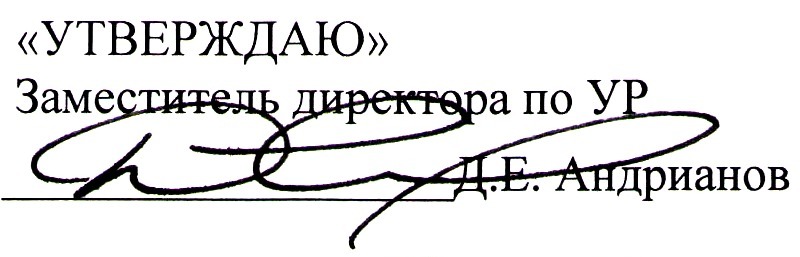 Рабочая программа дисциплиныЭлементы высшей математикидля специальности 09.02.03 Программирование в компьютерных системахМуром, 2017 г.Рабочая программа учебной дисциплины разработана на основе Федерального государственного образовательного стандарта (далее - ФГОС) по специальности среднего профессионального образования (далее - СПО) 09.02.03 Программирование в компьютерных системах №804 от 28 июля 2014 года.Кафедра-разработчик: физики и прикладной математики.Рабочую программу составил: Кутарова Евгения ИвановнаРабочая программа рассмотрена и одобрена на заседании кафедры ФПМ.СОДЕРЖАНИЕ1. ПАСПОРТ РАБОЧЕЙ ПРОГРАММЫ УЧЕБНОЙ ДИСЦИПЛИНЫ 	2. СТРУКТУРА И СОДЕРЖАНИЕ УЧЕБНОЙ ДИСЦИПЛИНЫ 	3. УСЛОВИЯ РЕАЛИЗАЦИИ УЧЕБНОЙ ДИСЦИПЛИНЫ 	4. КОНТРОЛЬ И ОЦЕНКА РЕЗУЛЬТАТОВ ОСВОЕНИЯ 	1. ПАСПОРТ РАБОЧЕЙ ПРОГРАММЫ УЧЕБНОЙ ДИСЦИПЛИНЫ Элементы высшей математики1.1. Область применения рабочей программыРабочая программа учебной дисциплины является частью программы подготовки специалистов среднего звена в соответствии с ФГОС по специальности 09.02.03 Программирование в компьютерных системах.Рабочая программа учебной дисциплины может быть использована в дополнительном профессиональном образовании, для получения дополнительных компетенций, умений и знаний, необходимых для обеспечения конкурентоспособности выпускника на рынке труда и продолжения образования по специальности.1.2. Место учебной дисциплины в структуре программы подготовки специалистов среднего звена:Дисциплина относится к естественнонаучному циклу основной профессиональной образовательной программы.1.3. Цели и задачи учебной дисциплины - требования к результатам освоения учебной дисциплины:Цель рабочей программы учебной дисциплины «Элементы высшей математики» помочь студентам специальности «Программирование в компьютерных системах» овладеть основными математическим знаниями и умениями, необходимыми в профессиональной деятельности. В результате освоения учебной дисциплины обучающийся должен уметь:решать задачи, используя методы линейной алгебры и аналитической геометрии (ОК 2, ОК 3, ОК 4, ОК 8);применять методы дифференциального и интегрального исчисления (ОК 2, ОК 3, ОК 4, ОК 8);решать дифференциальные уравнения (ОК 2, ОК 3, ОК 4, ОК 8);пользоваться понятиями теории комплексных чисел (ОК 2, ОК 3, ОК 4).В результате освоения учебной дисциплины обучающийся должен знать:основы математического анализа, линейной алгебры и аналитической геометрии (ОК 1, ОК 2, ОК 3, ОК 4, ОК 8);основы дифференциального и интегрального исчисления (ОК 1, ОК 2, ОК 3, ОК 4, ОК 8);основы теории комплексных чисел (ОК 1, ОК 2, ОК 3, ОК 4).В результате освоения дисциплины обучающийся должен владеть следующими общими (ОК) и профессиональными (ПК) компетенциями:ОК 1. Понимать сущность и социальную значимость своей будущей профессии, проявлять к ней устойчивый интерес.ОК 2. Организовывать собственную деятельность, выбирать типовые методы и способы выполнения профессиональных задач, оценивать их эффективность и качество.ОК 3. Принимать решения в стандартных и нестандартных ситуациях и нести за них ответственность.ОК 4. Осуществлять поиск и использование информации, необходимой для эффективного выполнения профессиональных задач, профессионального и личностного развития.ОК 5. Использовать информационно-коммуникационные технологии в профессиональной деятельности.ОК 6. Работать в коллективе и в команде, эффективно общаться с коллегами, руководством, потребителями.ОК 7. Брать на себя ответственность за работу членов команды (подчиненных), за результат выполнения заданий.ОК 8. Самостоятельно определять задачи профессионального и личностного развития, заниматься самообразованием, осознанно планировать повышение квалификации.ОК 9. Ориентироваться в условиях частой смены технологий в профессиональной деятельности.ПК 11. Выполнять разработку спецификаций отдельных компонент.ПК 12. Осуществлять разработку кода программного продукта на основе готовых спецификаций на уровне модуля.ПК 24. Реализовывать методы и технологии защиты информации в базах данных.ПК 34. Осуществлять разработку тестовых наборов и тестовых сценариев.1.4. Количество часов на освоение программы учебной дисциплины:Максимальной учебной нагрузки обучающегося 198 часов, в том числе:обязательной аудиторной нагрузки обучающегося 132 часа;самостоятельной нагрузки обучающегося 66 часов.2. СТРУКТУРА И СОДЕРЖАНИЕ УЧЕБНОЙ ДИСЦИПЛИНЫ 2.1. Объем учебной дисциплины и виды учебной работы2.2. Тематический план и содержание учебной дисциплиныДля характеристики уровня освоения учебного материала используются следующие обозначения:ознакомительный (узнавание новых объектов, свойств);репродуктивный (выполнение деятельности по образцу, инструкции или под руководством);продуктивный (планирование и самостоятельное выполнение деятельности, решение проблемных задач).3. УСЛОВИЯ РЕАЛИЗАЦИИ УЧЕБНОЙ ДИСЦИПЛИНЫ 3.1. Требования к минимальному материально – техническому обеспечениюКабинет математики, лекционная аудитория	3.2. Информационное обеспечение обученияПеречень рекомендуемых учебных изданий, интернет – ресурсов, дополнительной литературы.Основные источники:Геворкян Э. А. Математика. Математический анализ: учебное пособие / Москва:  ЕАОИ, 2012 г. , 344 с.    . http://ibooks.ru/reading.php?productid=334494Балдин К.В. под ред., Башлыков В.Н., Рукосуев А.В., Уткин В.Б. Математика и информатика (Бакалавриат) / КноРус, 2015. http://www.iprbookshop.ru/52265.htmlДополнительные источники:Шипачев В.С. Основы высшей математики: учебное пособие для втузов / Шипачев В.С.;Под ред. А.Н.Тихонова - М.: Высшая школа, 1989. - 479c. 517 . 6Кокурина Ю.К. Высшая математика для студентов-заочников: учебно-практическое пособие: в 2 ч. Ч. 1. Линейная и векторная алгебра. Аналитическая геометрия. Пределы. Дифференциальное исчисление функции одной и нескольких переменных. http://e.lib.vlsu.ru/handle/123456789/3587Кокурина Ю.К. Высшая математика для студентов-заочников: учебно-практическое пособие: в 2 ч. Ч. 2. Неопределённый интеграл. Определённый интеграл. Дифференциальные уравнения . http://e.lib.vlsu.ru/handle/123456789/4257Интернет-ресурсы:http://www.google.com/http://www.yandex.ru/4. КОНТРОЛЬ И ОЦЕНКА РЕЗУЛЬТАТОВ ОСВОЕНИЯ ___________«_______» ______________ _____ г.        (подпись)                               (дата)Протокол № ____от «_______» ______________ _____ г.Заведующий кафедрой ФПМ Орлов А.А. ___________           (подпись)Вид учебной работыОбъем часовОбъем часов1 семестр2 семестрМаксимальная учебная нагрузка (всего)10890Обязательная аудиторная учебная нагрузка (всего)7260В том числе:лекционные занятия3630практические занятия3630лабораторные работыконтрольные работыкурсовая работаСамостоятельная работа обучающегося (всего)3630Итоговая аттестация в формеРейтинговая оценкаЭкзаменНаименование разделов и темСодержание учебного материала, лабораторные работы и практические занятия, самостоятельная работа обучающихсяОбъем часов Уровень освоения12341 семестрРаздел 1Линейная алгебра.Тема 1.1 Тема 1.1Содержание учебного материалаТема 1.1 Тема 1.1Лекционные занятия. Линейная алгебра. Основные определения. Основные действия над матрицами. Транспонированная матрица. 21Тема 1.1 Тема 1.1Практические занятия. Линейная алгебра. Действия над матрицами. Транспонированная матрица. Определители. 22Тема 1.1 Тема 1.1Самостоятельная работа обучающихся. Элементарные преобразования матриц. 23Тема 1.2 Тема 1.2Содержание учебного материалаТема 1.2 Тема 1.2Лекционные занятия. Определители. Дополнительный минор. Элементарные преобразования. Миноры. Алгебраические дополнения. Методы вычисления определителей. Разложение определителя по строкам и столбцам. 21Тема 1.2 Тема 1.2Практические занятия. Определители.  Вычисление определителей высоких порядков. 22Тема 1.2 Тема 1.2Самостоятельная работа обучающихся. Методы вычисления определителей высоких порядков. 23Тема 1.3 Тема 1.3Содержание учебного материалаТема 1.3 Тема 1.3Лекционные занятия. Обратная матрица. Базисный минор матрицы. Ранг матрицы. Эквивалентные матрицы. Теорема о базисном миноре. 21Тема 1.3 Тема 1.3Практические занятия. Невырожденная матрица. Обратная матрица. Ранг матрицы. 22Тема 1.3 Тема 1.3Самостоятельная работа обучающихся. Обратная матрица. 23Тема 1.4 Тема 1.4Содержание учебного материалаТема 1.4 Тема 1.4Лекционные занятия. Системы линейных уравнений. Метод Крамера. 21Тема 1.4 Тема 1.4Практические занятия. Системы линейных уравнений.  Метод Крамера. 22Тема 1.4 Тема 1.4Самостоятельная работа обучающихся. Системы линейных уравнений.Метод Гаусса решения систем уравнений. 23Раздел 2Векторная алгебраТема 2.1 Тема 2.1Содержание учебного материалаТема 2.1 Тема 2.1Лекционные занятия. Элементы векторной алгебры. Коллинеарные векторы. Компланарные векторы. Линейные операции над векторами. Свойства векторов. Линейные операции над векторами в координатах. Скалярное произведение векторов. 21Тема 2.1 Тема 2.1Практические занятия. Элементы векторной алгебры. Линейные операции над векторами. Линейные операции над векторами в координатах. Скалярное произведение векторов. 22Тема 2.1 Тема 2.1Самостоятельная работа обучающихся. Действия над векторами, заданными своими координатами. 23Раздел 3Аналитическая геометрияТема 3.1 Тема 3.1Содержание учебного материалаТема 3.1 Тема 3.1Лекционные занятия. Система координат на плоскости. Основные приложения метода координат на плоскости. Линии на плоскости. 21Тема 3.1 Тема 3.1Практические занятия. Система координат на плоскости. Основные приложения метода координат на плоскости.Линии на плоскости. 22Тема 3.1 Тема 3.1Самостоятельная работа обучающихся. Система координат на плоскости. Основные задачи метода координат. 23Тема 3.2 Тема 3.2Содержание учебного материалаТема 3.2 Тема 3.2Лекционные занятия. Прямая линия на плоскости. Основные задачи. 21Тема 3.2 Тема 3.2Практические занятия. Уравнения прямой на плоскости. 22Тема 3.2 Тема 3.2Самостоятельная работа обучающихся. Уравнения прямой на плоскости. 23Тема 3.3 Тема 3.3Содержание учебного материалаТема 3.3 Тема 3.3Лекционные занятия. Линии второго порядка на плоскости. Окружность. 21Тема 3.3 Тема 3.3Практические занятия. Линии второго порядка на плоскости. Окружность. 22Раздел 4Комплексные числаТема 4.1 Тема 4.1Содержание учебного материалаТема 4.1 Тема 4.1Лекционные занятия. Комплексные числа. Тригонометрическая форма числа. Действия с комплексными числами. Формула Муавра. 21Тема 4.1 Тема 4.1Практические занятия. Комплексные числа. Действия с комплексными числами. 22Тема 4.1 Тема 4.1Самостоятельная работа обучающихся. Комплексные числа. Модуль и аргумент комплексного числа. Комплексные числа. Действия над комплексными числами. 43Раздел 5Введение в анализТема 5.1 Тема 5.1Содержание учебного материалаТема 5.1 Тема 5.1Лекционные занятия. Множества. Функции. Способы задания функции, свойства функции. 21Тема 5.1 Тема 5.1Практические занятия. Функции. Способы задания функции, свойства функции. 22Тема 5.1 Тема 5.1Самостоятельная работа обучающихся. Функции. Cвойства функции. 23Тема 5.2 Тема 5.2Содержание учебного материалаТема 5.2 Тема 5.2Лекционные занятия. Предел функции в точке.  Основные теоремы о пределах. 21Тема 5.2 Тема 5.2Практические занятия. Вычисление пределов функции. 22Тема 5.2 Тема 5.2Самостоятельная работа обучающихся. Предел функции. 23Раздел 6Производная функции Тема 6.1 Тема 6.1Содержание учебного материалаТема 6.1 Тема 6.1Лекционные занятия. Понятие производной функции, ее геометрический и механический смысл. Правила дифференцирования. 21Тема 6.1 Тема 6.1Практические занятия. Табличное дифференцирование. 22Тема 6.1 Тема 6.1Самостоятельная работа обучающихся. Производная функции. Правила дифференцирования. 23Тема 6.2 Тема 6.2Содержание учебного материалаТема 6.2 Тема 6.2Лекционные занятия. Производная обратной и сложной функции. 21Тема 6.2 Тема 6.2Практические занятия. Производная сложной функции. 22Тема 6.2 Тема 6.2Самостоятельная работа обучающихся. Производная сложной функции. 23Тема 6.3 Тема 6.3Содержание учебного материалаТема 6.3 Тема 6.3Лекционные занятия. Дифференциал функции.Производные высших порядков. 21Тема 6.3 Тема 6.3Практические занятия. Производная высшего порядка. 22Тема 6.3 Тема 6.3Самостоятельная работа обучающихся. Экстремум функции. 23Тема 6.4 Тема 6.4Содержание учебного материалаТема 6.4 Тема 6.4Лекционные занятия. Исследование функции на монотонность и экстремум. 21Тема 6.4 Тема 6.4Практические занятия. Исследование функции на монотонность и экстремум. 22Раздел 7Неопределенный интегралТема 7.1 Тема 7.1Содержание учебного материалаТема 7.1 Тема 7.1Лекционные занятия. Интегральное исчисление. Первообразная функция. Неопределенный интеграл. Свойства неопределенного интеграла. Таблица основных интегралов. Непосредственное интегрирование. 21Тема 7.1 Тема 7.1Практические занятия. Неопределенный интеграл. Непосредственное интегрирование. 22Тема 7.1 Тема 7.1Самостоятельная работа обучающихся. Неопределенный интеграл. Таблица интегралов. 23Тема 7.2 Тема 7.2Содержание учебного материалаТема 7.2 Тема 7.2Лекционные занятия. Способ подстановки. 21Тема 7.2 Тема 7.2Практические занятия. Неопределенный интеграл.Метод замены переменной. 22Тема 7.2 Тема 7.2Самостоятельная работа обучающихся. Неопределенный интеграл. Метод замены переменной. Неопределенный интеграл. Метод подведения под знак дифференциала.ены переменной. 43Тема 7.3 Тема 7.3Содержание учебного материалаТема 7.3 Тема 7.3Лекционные занятия. Интегрирование по частям. 21Тема 7.3 Тема 7.3Практические занятия. Неопределенный интеграл.Метод интегрирования по частям. 22Тема 7.3 Тема 7.3Самостоятельная работа обучающихся. Интегрирование по частям. 232 семестрРаздел 8Определенный интегралТема 8.1 Тема 8.1Содержание учебного материалаТема 8.1 Тема 8.1Лекционные занятия. Определенный интеграл. Интегральная сумма. Интегрируемая функция. Свойства определенного интеграла. Теорема о среднем. Обобщенная теорема о среднем. Вычисление определенного интеграла. 21Тема 8.1 Тема 8.1Практические занятия. Определенный интеграл. Вычисление определенного интеграла. Теорема Ньютона - Лейбница. Замена переменных в определенном интеграле. 22Тема 8.1 Тема 8.1Самостоятельная работа обучающихся. Определенный интеграл.  Теорема Ньютона - Лейбница. Определенный интеграл. Свойства определенного интеграла. 43Тема 8.2 Тема 8.2Содержание учебного материалаТема 8.2 Тема 8.2Лекционные занятия. Теорема Ньютона - Лейбница. Замена переменных в определенном интеграле. Интегрирование по частям. 21Тема 8.2 Тема 8.2Практические занятия. Определенный интеграл. Интегрирование по частям. 22Тема 8.2 Тема 8.2Самостоятельная работа обучающихся. Методы вычисления определенных интегралов. 43Тема 8.3 Тема 8.3Содержание учебного материалаТема 8.3 Тема 8.3Лекционные занятия. Приложения определенного интеграла. Вычисление площади плоской фигуры в прямоугольных координатах. 21Тема 8.3 Тема 8.3Практические занятия. Приложения определенного интеграла. 22Раздел 9Функции нескольких переменныхТема 9.1 Тема 9.1Содержание учебного материалаТема 9.1 Тема 9.1Лекционные занятия. Понятие функции нескольких переменных, предел, непрерывность, частные производные. 21Тема 9.1 Тема 9.1Практические занятия. Функции нескольких переменных:предел, непрерывность, частные производные. 22Тема 9.1 Тема 9.1Самостоятельная работа обучающихся. Функции нескольких переменных:предел, непрерывность, частные производные. 23Тема 9.2 Тема 9.2Содержание учебного материалаТема 9.2 Тема 9.2Лекционные занятия. Частные производные высших порядков функции двух переменных. 21Тема 9.2 Тема 9.2Практические занятия. Частные производные высших порядков. 22Тема 9.2 Тема 9.2Самостоятельная работа обучающихся. Частные производные высших порядков. 23Тема 9.3 Тема 9.3Содержание учебного материалаТема 9.3 Тема 9.3Лекционные занятия. Экстремум функции двух переменных. 21Тема 9.3 Тема 9.3Практические занятия. Экстремум функции двух переменных. 22Тема 9.3 Тема 9.3Самостоятельная работа обучающихся. Экстремум функции нескольких переменных. 23Раздел 10Дифференциальные уравнения Тема 10.1 Тема 10.1Содержание учебного материалаТема 10.1 Тема 10.1Лекционные занятия. Задачи, приводящие к дифференциальным уравнениям. Дифференциальные уравнения первого порядка. Простейшие уравнения. 21Тема 10.1 Тема 10.1Практические занятия. Дифференциальные уравнения первого порядка. Уравнения вида у' = f(х). 22Тема 10.1 Тема 10.1Самостоятельная работа обучающихся. Дифференциальные уравнения первого порядка. Основные понятия. 23Тема 10.2 Тема 10.2Содержание учебного материалаТема 10.2 Тема 10.2Лекционные занятия. Уравнения с разделяющимися переменными. Линейные уравнения первого порядка. 21Тема 10.2 Тема 10.2Практические занятия. Уравнения с разделяющимися переменными. 22Тема 10.2 Тема 10.2Самостоятельная работа обучающихся. Дифференциальные уравнения первого порядка. Уравнения с разделяющимися переменными. Метод решения. 43Тема 10.3 Тема 10.3Содержание учебного материалаТема 10.3 Тема 10.3Лекционные занятия. Линейные уравнения первого порядка. 21Тема 10.3 Тема 10.3Практические занятия. Линейные уравнения. Метод Бернулли. 22Тема 10.3 Тема 10.3Самостоятельная работа обучающихся. Дифференциальные уравнения первого порядка.  Линейные уравнения. Методы решения. 23Тема 10.4 Тема 10.4Содержание учебного материалаТема 10.4 Тема 10.4Лекционные занятия. Дифференциальные уравнения высших порядков. Уравнения, допускающие понижение порядка. Линейные дифференциальные уравнения высших порядков. 21Тема 10.4 Тема 10.4Практические занятия. Дифференциальные уравнения высших порядков. Уравнения, допускающие понижение порядка. 22Тема 10.4 Тема 10.4Самостоятельная работа обучающихся. Дифференциальные уравнения высших порядков. Уравнения, допускающие понижение порядка. Методы решения. 23Тема 10.5 Тема 10.5Содержание учебного материалаТема 10.5 Тема 10.5Лекционные занятия. Линейные дифференциальные уравнения высших порядков. 21Тема 10.6 Тема 10.6Содержание учебного материалаТема 10.6 Тема 10.6Лекционные занятия. Линейные однородные дифференциальные уравнения с произвольными коэффициентами. Структура общего решения. Фундаментальная система решений. Определитель Вронского. Общее решение линейного однородного дифференциального уравнения второго порядка. 21Тема 10.7 Тема 10.7Содержание учебного материалаТема 10.7 Тема 10.7Лекционные занятия. Линейные однородные дифференциальные уравнения второго порядка с постоянными коэффициентами. Характеристический многочлен и характеристическое уравнение. 21Тема 10.7 Тема 10.7Практические занятия. Линейные однородные дифференциальные уравнения с произвольными коэффициентами. 42Тема 10.7 Тема 10.7Самостоятельная работа обучающихся. Дифференциальные уравнения высших порядков. Линейные однородные дифференциальные уравнения с произвольными коэффициентами. Структура общего решения. Фундаментальная система решений. Определитель Вронского. Общее решение линейного однородного дифференциального уравнения второго порядка. 23Тема 10.8 Тема 10.8Содержание учебного материалаТема 10.8 Тема 10.8Лекционные занятия. Линейные неоднородные дифференциальные уравнения с постоянными коэффициентами и правой частью специального вида. 21Тема 10.8 Тема 10.8Практические занятия. Линейные неоднородные дифференциальные уравнения с  постоянными коэффициентами и правой частью специального вида. 42Тема 10.8 Тема 10.8Самостоятельная работа обучающихся. Дифференциальные уравнения высших порядков. Линейные неоднородные дифференциальные уравнения. 23Тема 10.9 Тема 10.9Содержание учебного материалаТема 10.9 Тема 10.9Лекционные занятия. Нормальные системы обыкновенных дифференциальных уравнений. 21Тема 10.9 Тема 10.9Практические занятия. Нормальные системы обыкновенных дифференциальных уравнений. 22Тема 10.9 Тема 10.9Самостоятельная работа обучающихся. Нормальные системы обыкновенных дифференциальных уравнений. 23Всего:198Результаты обучения (освоенные умения, усвоенные знания)Формы и методы контроля и оценки результатов обучениярешать задачи, используя методы линейной алгебры и аналитической геометрииТекущий контроль :  устный опрос решение задач , тестовые задания     Итоговый контроль   контрольная работаприменять методы дифференциального и интегрального исчисленияТекущий контроль :  устный опрос решение задач , тестовые задания     Итоговый контроль   контрольная работарешать дифференциальные уравненияТекущий контроль :  устный опрос решение задач , тестовые задания     Итоговый контроль   контрольная работапользоваться понятиями теории комплексных чиселТекущий контроль :  устный опрос решение задач , тестовые задания     Итоговый контроль   контрольная работаосновы математического анализа, линейной алгебры и аналитической геометрииТекущий контроль :  устный опрос решение задач , тестовые задания     Итоговый контроль   контрольная работаосновы дифференциального и интегрального исчисленияТекущий контроль :  устный опрос решение задач , тестовые задания     Итоговый контроль   контрольная работаосновы теории комплексных чиселТекущий контроль :  устный опрос решение задач , тестовые задания     Итоговый контроль   контрольная работа